Ficha N 1Colorear la siguiente imagen, recortar imagen, pegar en cono de papel higiénico dejando el pelo fuera del cono y luego recortar el cabello de esta niña.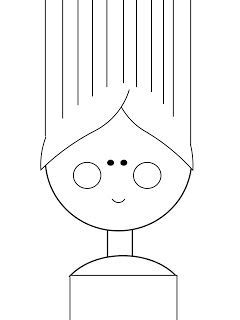 